INSTITUCIÓN EDUCATIVA CASD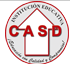 JUSTIFICACIÓN INASISTENCIA ESCOLARArmenia, _______ de ____________ de 2023.Yo, ________________________________________ identificado con cedula de ciudadanía número _______________, acudiente del estudiante __________________________________ del grupo ________, solicito muy comedidamente se le conceda justificar la inasistencia a clase el día _____________________ del presente año, por motivo  de ________________________________________________________________________________________________________________`para tal efecto, adjunto certificado médico (Si lo hay) otorgado por _________________________.Muchas gracias por la atención prestada.Atentamente,Firma AcudienteC.CNúmero Celular